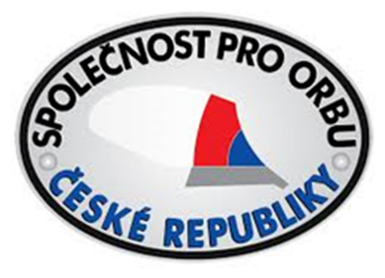 Přihláškana 13. Mistrovství ČR v orbě historickou technikou Chrudim 2023Označte vybranou kategorii (X):Označte vybranou kategorii (X):Označte vybranou kategorii (X):Veterán – 2-3 radl. nesený pluh - Traktor do r.v. 1976 včetně (až po ZT 300, Z 5611, Z8011); pluh do r.v.     1990 včetně (až po PH4-014=roudnický soutěžní vario záběr)Veterán – 2-3 radl. nesený otočný pluh - Traktor do r.v. 1972; pluh do r.v. 1970 (neboli jen s mechanickým ovládáním otáčení pluhu)Veterán – 2-3 radl. tažený pluh - Traktor do r.v. 1968 (až po Z Super a Z Major); pluh do r.v. 1966 (neboli jen s mechanickým vyhlubovacím automatem, až po roudnické tažené trubkové) Přihlašuji se závazně na 50. mistrovství republiky v orbě konané dne  30. září 2023 v Chrudimi (Pardubický kraj) na pozemcích Školního statku Střední školy zemědělské a Vyšší odborné školy Chrudim  (49.9668292N, 15.8026289E)Přihlašuji se závazně na 50. mistrovství republiky v orbě konané dne  30. září 2023 v Chrudimi (Pardubický kraj) na pozemcích Školního statku Střední školy zemědělské a Vyšší odborné školy Chrudim  (49.9668292N, 15.8026289E)Přihlašuji se závazně na 50. mistrovství republiky v orbě konané dne  30. září 2023 v Chrudimi (Pardubický kraj) na pozemcích Školního statku Střední školy zemědělské a Vyšší odborné školy Chrudim  (49.9668292N, 15.8026289E)Přihlašuji se závazně na 50. mistrovství republiky v orbě konané dne  30. září 2023 v Chrudimi (Pardubický kraj) na pozemcích Školního statku Střední školy zemědělské a Vyšší odborné školy Chrudim  (49.9668292N, 15.8026289E)Přihlašuji se závazně na 50. mistrovství republiky v orbě konané dne  30. září 2023 v Chrudimi (Pardubický kraj) na pozemcích Školního statku Střední školy zemědělské a Vyšší odborné školy Chrudim  (49.9668292N, 15.8026289E)Přihlašuji se závazně na 50. mistrovství republiky v orbě konané dne  30. září 2023 v Chrudimi (Pardubický kraj) na pozemcích Školního statku Střední školy zemědělské a Vyšší odborné školy Chrudim  (49.9668292N, 15.8026289E)Přihlašuji se závazně na 50. mistrovství republiky v orbě konané dne  30. září 2023 v Chrudimi (Pardubický kraj) na pozemcích Školního statku Střední školy zemědělské a Vyšší odborné školy Chrudim  (49.9668292N, 15.8026289E)Přihlašuji se závazně na 50. mistrovství republiky v orbě konané dne  30. září 2023 v Chrudimi (Pardubický kraj) na pozemcích Školního statku Střední školy zemědělské a Vyšší odborné školy Chrudim  (49.9668292N, 15.8026289E)Přihlašuji se závazně na 50. mistrovství republiky v orbě konané dne  30. září 2023 v Chrudimi (Pardubický kraj) na pozemcích Školního statku Střední školy zemědělské a Vyšší odborné školy Chrudim  (49.9668292N, 15.8026289E)Přihlašuji se závazně na 50. mistrovství republiky v orbě konané dne  30. září 2023 v Chrudimi (Pardubický kraj) na pozemcích Školního statku Střední školy zemědělské a Vyšší odborné školy Chrudim  (49.9668292N, 15.8026289E)Přihlašuji se závazně na 50. mistrovství republiky v orbě konané dne  30. září 2023 v Chrudimi (Pardubický kraj) na pozemcích Školního statku Střední školy zemědělské a Vyšší odborné školy Chrudim  (49.9668292N, 15.8026289E)Přihlašuji se závazně na 50. mistrovství republiky v orbě konané dne  30. září 2023 v Chrudimi (Pardubický kraj) na pozemcích Školního statku Střední školy zemědělské a Vyšší odborné školy Chrudim  (49.9668292N, 15.8026289E)Přihlašuji se závazně na 50. mistrovství republiky v orbě konané dne  30. září 2023 v Chrudimi (Pardubický kraj) na pozemcích Školního statku Střední školy zemědělské a Vyšší odborné školy Chrudim  (49.9668292N, 15.8026289E)Příjmení a jméno oráče:Příjmení a jméno oráče:Příjmení a jméno oráče:Příjmení a jméno oráče:Příjmení a jméno oráče:Rok narození:Tým:Vysílací organizace:Vysílací organizace:Vysílací organizace:Vysílací organizace:Kontaktní adresa:Kontaktní adresa:Kontaktní adresa:Kontaktní adresa:Telefon:Telefon:E-mail:E-mail:E-mail:Traktor (značka):Traktor (značka):Traktor (značka):Traktor (rok výroby):Traktor (rok výroby):Traktor (rok výroby):Traktor (rok výroby):Pluh (značka):Pluh (značka):Pluh (značka):Pluh (rok výroby):Pluh (rok výroby):Pluh (rok výroby):Pluh (rok výroby):Požadavek na ubytování (počet osob včetně doprovodu):Požadavek na ubytování (počet osob včetně doprovodu):Požadavek na ubytování (počet osob včetně doprovodu):Požadavek na ubytování (počet osob včetně doprovodu):Požadavek na ubytování (počet osob včetně doprovodu):Požadavek na ubytování (počet osob včetně doprovodu):Požadavek na ubytování (počet osob včetně doprovodu):Přihlášku zašlete nejpozději do 12. září 2023  na e-mail:   neudert@mendelu.cz  mobil: 736 425 817Základní organizační pokyny:Depo, parkování a skládání techniky bude v areálu Školního statku (Dašická 230, 53701 Chrudim; 49.9668292N, 15.8026289E) Registrace oráčů, trenérů, rozhodčích a organizátorů proběhne v pátek 29. 9. 2023 od 9.00 hod. na poli ve stánku označeném „Informace“. Zde bude každý zaregistrován a budou mu poskytnuty veškeré organizační pokyny ohledně programu, ubytování… Společnost pro orbu hradí ubytování na jednu noc (pá/so) pro soutěžícího oráče a jeho trenéra a poskytne jim stravu po dobu konání oficiálního pátečního tréninku a sobotní soutěže.Ubytování je zajištěno na DM Střední školy zemědělské a Vyšší odborné školy Chrudim, (Poděbradova 842, 537 01 Chrudim; 49.9550967N, 15.7927283E).Každý soutěžící souhlasí se zpracováním svých osobních údajů a zároveň se zavazuje, že bude v průběhu soutěží a tréninku respektovat pokyny organizátorů a pověřených osob a že bude dodržovat bezpečnostní předpisy, hygienická a protiepidemická opatření.Další informace najdete na www.orba-cr.cz.